                             Администрация Пригородного сельского поселения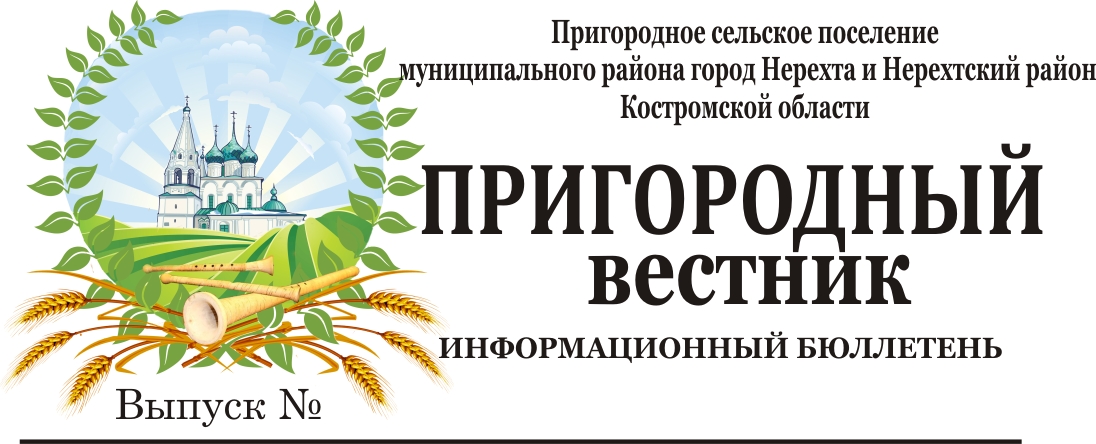                муниципального района город Нерехта и Нерехтский районКостромской областиИнформационное сообщение	В соответствии со статьей 39.18 Земельного кодекса РФ администрация муниципального района город Нерехта и Нерехтский район информирует о предстоящем предоставлении в аренду земельного участка площадью 675 кв.м.,  местоположение: Костромская область, Нерехтский район, д. Лаврово, ул. Антоновская, в районе домов №85А и №87, разрешенное использование: для ведения личного подсобного хозяйства, категория земель: земли населенных пунктов, на территории кадастрового квартала 44:13:060103.	Схема расположения земельного участка находится в администрации муниципального района город Нерехта и Нерехтский район по адресу: Костромская область, г. Нерехта, ул.Победы, д.1. Ознакомиться со схемой можно в рабочие дни с 8.00 до 17.00 (перерыв на обед с 12.00 до 13.00), телефон для справок: 8 (49431)5-00-12. 	Граждане, заинтересованные в предоставлении данного участка, в течение тридцати дней до 04 марта 2020 г. со дня опубликования и размещения данного извещения лично либо посредством почтовой связи подают заявление о намерении участвовать в аукционе на право приобретения в аренду земельного участка в письменном виде по адресу: Костромская область, г. Нерехта, ул. Победы, д.1.Информационное сообщение администрации муниципального района город Нерехта и Нерехтский район Костромской области о проведении аукциона по продаже земельного участка1.Организатор аукциона. Администрация муниципального района город Нерехта и Нерехтский район Костромской области Адрес организатора аукциона: 157800, Костромская область, г. Нерехта, ул. Победы, д. 1, тел: (49431)50012.2.Уполномоченный орган и реквизиты решения о проведении аукциона.Комитет экономики, земельных и имущественных отношений администрации муниципального района город Нерехта и Нерехтский район Костромской области.Адрес организатора аукциона: 157800, Костромская область, г. Нерехта, ул. Победы, д. 1, тел: (49431)50012.  Аукцион проводится в соответствии со статьями 39.11, 39.12 Земельного кодекса Российской Федерации на основании распоряжения администрации муниципального района город Нерехта и Нерехтский район Костромской области №6-р от 20 января 2020 года «О проведении аукциона по продаже земельного участка».3.О месте, дате, времени и порядке проведения аукциона.Аукцион проводится по адресу:  Костромская область,  г. Нерехта, ул. Победы, д. 1, малый зал 6 марта 2020 года в 10 часов 00 минут по московскому времени. Аукцион является открытым по составу участников. Аукцион проводится в следующем порядке:а) аукцион ведет аукционист;б) аукцион начинается с оглашения аукционистом наименования земельного участка, его основных характеристик и начальной цены предмета аукциона, «шага аукциона» и порядка проведения аукциона;в) проводится регистрация участников аукциона (их представителей), явившихся на аукцион, в журнале регистрации участников аукциона. Участникам аукциона выдаются пронумерованные билеты, которые они поднимают после оглашения аукционистом на цены предмета аукциона и каждого очередного объявления цены в случае, если готовы заключить договор купли-продажи в соответствии с этим размером цены предмета аукциона;г) каждый последующий размер стоимости земельного участка аукционист назначает путем увеличения текущей цены предмета аукциона на «шаг аукциона». После объявления очередного размера стоимости земельного участка аукционист называет номер билета участника аукциона, который первым поднял билет, и указывает на этого участника аукциона. Затем аукционист объявляет следующий размер стоимости земельного участка в соответствии с «шагом аукциона»;д) при отсутствии участников аукциона, готовых заключить договор купли-продажи в соответствии с названным аукционистом размером стоимости земельного участка, аукционист повторяет этот размер стоимости земельного участка 3 раза. Если после троекратного объявления очередного размера стоимости земельного участка ни один из участников аукциона не поднял билет, аукцион завершается. Победителем аукциона признается тот участник аукциона, номер билета которого был назван аукционистом последним;е) после завершения аукциона аукционист объявляет о продаже земельного участка, называет размер стоимости земельного участка и номер билета победителя аукциона. Результаты аукциона оформляются протоколом, который составляет организатор аукциона. Протокол о результатах аукциона составляется в двух экземплярах, один из которых передается победителю аукциона, а второй остается у организатора аукциона. Протокол о результатах аукциона в течение одного рабочего дня со дня подписания данного протокола размещается на официальном сайте Российской Федерации для размещения информации о проведении торгов www.torgi.gov.ru. Аукцион признается не состоявшимся в случаях, если:на основании результатов рассмотрения заявок на участие в аукционе принято решение об отказе в допуске к участию в аукционе всех заявителей или о допуске к участию в аукционе и признании участником аукциона только одного заявителя,по окончании срока подачи заявок на участие в аукционе подана только одна заявка на участие в аукционе или не подано ни одной заявки на участие в аукционе,в аукционе участвовал только один участник,при проведении аукциона не присутствовал ни один из участников аукциона,после троекратного объявления предложения о начальной цене предмета аукциона не поступило ни одного предложения о цене предмета аукциона, которое предусматривало бы более высокую цену предмета аукциона.Организатор аукциона отказывается от проведения аукциона в случае выявления обстоятельств, предусмотренных пунктом 8 статьи 39.11 Земельного кодекса Российской Федерации. Извещение об отказе в проведении аукциона размещается на официальном сайте торгов в течение трех дней со дня принятия данного решения. В течение трех дней с даты принятия решения об отказе в проведении аукциона организатор аукциона обязан известить участников аукциона об отказе в проведении аукциона и возвратить его участникам внесенные задатки.4.Предмет аукциона.Земельный участок, образован из земель, государственная собственность на которые не разграничена. Кадастровый номер: 44:13:060801:307Площадь: 1500 кв.м.Местоположение: Костромская область, Нерехтский район, с.Незнаново, д.2АКатегория земель – земли населенных пунктов Права, ограничения и обременения земельного участка отсутствуютВид разрешенного использования земельного участка – для индивидуального жилищного строительстваМаксимально и минимально допустимые параметры разрешенного строительства: предельное количество надземных этажей — 3 (включая мансардный этаж).Сведения о технических условиях подключения объекта к сетям инженерно-технического обеспечения, о сроке действия технических условий и информация о плате за подключение к сетям инженерно-технического обеспечения:Электроснабжение: По состоянию на 14.11.2019 возможность технологического присоединения индивидуального жилого дома в объеме максимальной мощности 5 кВт, напряжением 0,23 кВ к электрическим сетям филиала ПАО «МРСК Центра» - «Костромаэнерго» имеется. Для осуществления технологического присоединения собственнику объекта (земельного участка) необходимо подать заявку на технологическое присоединение, заключить и исполнить договор в соответствии с «Правилами технологического присоединения...» утвержденными постановлением правительства от 27.12.2004 №861. Размер платы за технологическое присоединение будет определяться в соответствии с постановлением департамента государственного регулирования цен и тарифов Костромской области от 18 декабря 2018 года №18/569 «Об утверждении стандартизованных тарифных ставок, ставок за единицу максимальной мощности...» на дату подачи заявки об осуществлении технологического присоединения энергопринимающих устройств к электрическим сетям филиала ПАО «МРСК Центра» - «Костромаэнерго»;Газоснабжение: Максимальная нагрузка (часовой расход газа) 5 м3/час. Срок подключения (технологического присоединения) к сетям газораспределения объекта капитального строительства составляет не более 2 лет с даты заключения договора о подключении (технологическом присоединении) объектов капитального строительства к сети газораспределения. Срок действия технических условий до 28.02.2020 г. Предельная свободная мощность существующих сетей не более 10 м3/час. Размер платы за технологическое присоединение газоиспользующего оборудования к сети газораспределения АО «Газпром газораспределение Кострома» будет установлена в соответствии с постановлением департамента государственного регулирования цен и тарифов Костромской области действующим на момент заключения договора на технологическое присоединение. При заключении договора о подключении технические условия будут дополнены информацией предусмотренной Правилами подключения (технологического присоединения) объектов капитального строительства к сетям газораспределения, утвержденных Постановлением правительства РФ от 30 декабря 2013 г. №1314;Водоснабжение: выдать технические условия на водоснабжение не представляется возможным, письмо МУП «Пригородное ЖКХ» от 02.12.2019 г. №АО/36.Водоотведение: возможность центрального водоотведения отсутствует, письмо администрации Пригородного сельского поселения муниципального района город Нерехта и Нерехтский район Костромской области от 18.11.2019 года №978. 5.Начальная цена предмета аукциона.Начальный размер стоимости земельного участка – 82365 (Восемьдесят две тысячи триста шестьдесят пять) рублей.6. Шаг аукциона.Шаг аукциона — 2470 (Четыре тысячи девятьсот пятьдесят) рублей.7.Форма заявки на участие в аукционе, порядок её приёма, адрес места её приёма, дата и время начала и окончания приёма заявок на участие в аукционе.Для участия в аукционе претендент предоставляет организатору аукциона (лично или через своего представителя) заявку на участие в аукционе по форме, приведенной в Приложении № 1. Заявка составляется в 2 экземплярах, один из которых остается у организатора аукциона, другой - у претендента. Один заявитель вправе подать только одну заявку на участие в аукционе. Заявитель имеет право отозвать принятую организатором аукциона заявку на участие в аукционе до дня окончания срока приема заявок, уведомив об этом в письменной форме организатора аукциона. Организатор аукциона обязан возвратить заявителю внесенный им задаток в течение трех рабочих дней со дня поступления уведомления об отзыве заявки. В случае отзыва заявки заявителем позднее дня окончания срока приема заявок задаток возвращается в порядке, установленном для участников аукциона. Заявка на участие в аукционе, поступившая по истечении срока приема заявок, возвращается заявителю в день ее поступления.К заявке на участие в аукционе прилагаются следующие документы:- копии документов, удостоверяющих личность заявителя (для граждан);- надлежащим образом заверенный перевод на русский язык документов о государственной регистрации юридического лица в соответствии с законодательством иностранного государства, в случае, если заявителем является иностранное юридическое лицо;- документы, подтверждающие внесение задатка.Адрес места приёма заявок: Костромская область, г. Нерехта, ул. Победы, д. 1, каб.109.Дата и время начала и окончания приёма заявок — с 3 февраля 2020 года по 2 марта 2020 года (включительно) с 8:00 до 17:00 часов (перерыв с 12:00 до 13:00) по московскому времени.Подведение итогов приема заявок и признание заявителей участниками аукциона состоится 4 марта 2020 года. Протокол рассмотрения заявок на участие в аукционе подписывается организатором аукциона не позднее чем в течение одного дня со дня их рассмотрения и размещается на официальном сайте не позднее, чем на следующий день после дня подписания протокола. Заявитель, признанный участником аукциона, становится участником аукциона с даты подписания организатором аукциона протокола рассмотрения заявок. Заявителям, признанным участниками аукциона, и заявителям, не допущенным к участию в аукционе, организатор аукциона направляет или вручает под расписку по месту приема заявок, уведомления о принятых в отношении них решениях не позднее дня, следующего после дня подписания протокола рассмотрения заявок на участие в аукционе.8.Размер задатка, порядок его внесения участниками аукциона и возврата им задатка, банковских реквизитах счета для перечисления задатка.Размер задатка — 16473 (Шестнадцать тысяч четыреста семьдесят три) рублей.Задаток должен поступить на расчетный счет Организатора аукциона до дня окончания приема заявок для участия в аукционе, т.е. до по 2 марта 2020 года. Документом, подтверждающим поступление задатка, является выписка из лицевого счета организатора аукциона. Представление документов, подтверждающих внесение задатка, признается заключением соглашения о задатке в письменной форме. Реквизиты для перечисления задатка:Получатель: УФК по Костромской области (Комитет экономики администрации муниципального района города Нерехта и Нерехтский район л/с 05413004280), ИНН 4405001514, КПП 440501001, Р/счет 40302810834693000127, Банк: Отделение Кострома г. Кострома, БИК 043469001.Назначение платежа: задаток для участия в аукционе по продаже земельного участка, расположенного по адресу: Костромская область, Нерехтский район, с.Незнаново, д.2А.Организатор аукциона обязан возвратить внесенный заявителем задаток: в течение 3 (трех) рабочих дней со дня оформления протокола приема заявок на участие в аукционе в случае, если заявитель не допущен к участию в аукционе; в течение 3 (трех) рабочих дней со дня подписания протокола о результатах аукциона лицам, участвовавшим в аукционе, но не победившим в нем; течение 3 (трех) рабочих дней со дня регистрации уведомления об отзыве заявки в журнале приема заявок в случае отзыва заявителем заявки на участие в аукционе до признания его участником аукциона.Задаток, внесенный лицом, признанным победителем аукциона, засчитываются в оплату приобретенного земельного участка. Задатки, внесенные лицами, признанными победителями аукциона, не заключившими договор купли-продажи земельного участка вследствие уклонения от заключения договора, не возвращаются.Осмотр земельного участка осуществляется заявителями самостоятельно по месту его нахождения.Более подробно ознакомиться с характеристикой выставляемого на аукцион земельного участка, кадастровым паспортом земельного участка, техническими условиями можно ознакомится по месту приема заявок в течение срока приёма заявок.Приложение № 1ЗАЯВКАна участие в аукционе по продаже земельного участка«_____» ______________ 20___г.                                                Костромская обл. г. НерехтаЗаявитель__________________________________________________________________________________________________________________________________________________(полное наименование юридического лица, подающего заявку;фамилия, имя, отчество, паспортные данные физического лица, подающего заявку)в лице ______________________________________________________________________, действующего на основании ___________________________________________________________,именуемый далее – Претендент, ознакомившись с извещением о проведении аукциона, назначенного на «______»______________20___г. в ____час. ____мин., принимая решение и подавая заявку на участие в аукционе по лоту № _____ по продаже земельного участка, расположенного по адресу:___________________________________ ____________________________________________________________________________                           с кадастровым номером __________________________________, площадью_______ кв.м., категория земель _____________________________________________________________ разрешенное использование земельного участка __________________________________________просит допустить к участию в аукционе и обязуется:1. Ознакомившись с условиями и порядком проведения аукциона, содержащиеся в информационном сообщении, обязуюсь их выполнять, а также соблюдать требования ст. 39.11 и ст. 39.12 Земельного кодекса Российской Федерации.2. В случае признания победителем аукциона:- подписать протокол о результатах аукциона;- заключить договор купли-продажи земельного участка;- о последствиях уклонения от заключения договора купли-продажи земельного участка ознакомлен.Юридический (почтовый) адрес Претендента________________________________ _____________________________________________________________________________Идентификационный номер Претендента (ИНН) ____________________________________Банковские реквизиты Претендента, /платежные реквизиты гражданина, счет в банке, на который перечисляется сумма возвращаемого задатка______________________ __________________________________________________________________________________________________________________________________________________________Администрация Пригородного сельского поселениямуниципального района город Нерехта и Нерехтский районКостромской областиПОСТАНОВЛЕНИЕот 29 января 2020 года                        №  10         На основании федерального закона от 28.12.2013 г. № 443-ФЗ «О Федеральной адресной системе и о внесении изменений в Федеральный закон «Об общих принципах организации местного самоуправления в Российской Федерации», Постановлением Правительства РФ от 19 ноября 2014 г. N 1221 "Об утверждении Правил присвоения, изменения и аннулирования адресов" (с изменениями и дополнениями), административного регламента предоставления муниципальной услуги "Присвоение адресов объектам адресации, изменение, аннулирование адресов» на территории Пригородного сельского поселения муниципального района город Нерехта и Нерехтский район Костромской области, утвержденного постановлением администрации Пригородного сельского поселения № 108 от 23.08.2017 г., руководствуясь Уставом Пригородного сельского поселения  муниципального района город Нерехта и Нерехтский район Костромской  области, рассмотрев заявление комитета экономики, земельных и имущественных отношений администрации муниципального района город Нерехта и Нерехтский район  о  присвоении адреса земельным участкам,ПОСТАНОВЛЯЮ:Присвоить вновь образуемому земельному участку площадью 1685 кв. м. согласно приложенной схемы, следующий адрес: Российская Федерация, Костромская область, муниципальный район город Нерехта и Нерехтский район, Пригородное сельское поселение, д. Иголкино, земельный участок №  97 (Приложение №1).Присвоить вновь образуемому земельному участку площадью 1686 кв. м. согласно приложенной схемы, следующий адрес: Российская Федерация, Костромская область, муниципальный район город Нерехта и Нерехтский район, Пригородное сельское поселение, д. Иголкино, земельный участок № 99 (Приложение №2).Контроль за исполнением настоящего постановления возложить на главного специалиста по имущественным и земельным вопросам.Данное постановление вступает в силу с момента  его подписания.    Глава Пригородного сельского поселения                                     А.Ю.Малков«СТАТИСТИКА ЗНАЕТ ВСЕ»: КАК ПРОШЛА ПЕРВАЯ В СССР ПЕРЕПИСЬ НАСЕЛЕНИЯ17 декабря 1926 года состоялась первая в истории СССР Всесоюзная перепись населения. Рассказываем, каким был портрет общества эпохи нэпа, почему статистика попала на страницы «Двенадцати стульев» и как результаты переписи 1926 года повлияли на победу в Великой Отечественной войне. Перепись населения 1926 года стала третьей всеобщей переписью, прошедшей на территории России. Первая — 1897 года — прошла в Российской империи, а вторая состоялась в 1920 году уже в РСФСР, но из-за продолжавшейся Гражданской войны охватила лишь часть страны. Двадцатые годы можно назвать золотым временем отечественной статистики: страна приходила в себя после череды войн и революций, и правительство, поставившее своей целью индустриальное развитие страны, поощряло проведение различных статистических исследований. Именно тогда с легкой руки Ильфа и Петрова в романе «Двенадцать стульев» появилось крылатое выражение «статистика знает все». Всесоюзная перепись 1926 года планировалась не только как крупное статистическое исследование, но и как большое общественное дело. На ее проведение государство выделило 10 миллионов рублей (при курсе 2 рубля за доллар белый хлеб стоил 22,5 копейки, а средняя зарплата милиционера составляла 42–44 рубля). Во время подготовки переписи 1926 года выдающиеся статистики Василий Михайловский и Олимпий Квиткин выработали научные принципы, которые легли в основу последующих переписей населения. Обработка результатов первой Всесоюзной переписи прошла в рекордные сроки — статистикам понадобилось всего 16 месяцев для основной разработки и публикации 56 томов данных переписи. И это без применения машин. Программа переписи 1926 года включала 14 пунктов с подпунктами: пол, возраст, национальность, родной язык, место рождения, продолжительность проживания в месте переписи, брачное состояние, грамотность, физические недостатки, положение в занятии и отрасль труда, продолжительность безработицы и прежнее занятие (только для безработных), источник средств к существованию и даже психическое здоровье. Кроме того, в семейной карте отмечались состав семьи, продолжительность брака и условия жилья. Много внимания во время переписи 1926 года уделялось вопросам занятости и выяснению источника средств к существованию. В отдельную категорию выделили подростков 10–14 лет и фиксировали их занятость и род деятельности. В основном подростки оказывали помощь родителям в домохозяйствах, но встречались и рабочие. Деклассированные элементы, проживающие на нетрудовые доходы, также заняли свое место во всесоюзном ранжировании. Надо сказать, что в то время они являлись сознательными гражданами и в графе «основная профессия» честно писали: «вор-рецидивист» или «проститутка». «Данные переписи 1926 года стали основой для разработки первых пятилетних планов развития хозяйства, в результате которых наша страна превратилась из сельскохозяйственной в индустриальную, вторую после США экономику мира», — рассказал Медиаофису Всероссийской переписи населения 2020 года директор Института региональных проблем Дмитрий Журавлев. Он напомнил, что в первую пятилетку с 1928 по 1932 год в СССР было запущено около 3 тысяч заводов. «Без сведений, собранных в ходе переписи населения 1926 года, было бы просто непонятно, где размещать эти предприятия и кто будет на них работать. Созданный в те годы промышленный потенциал помог нашему народу одержать победу в Великой Отечественной войне», — подчеркнул Журавлев. Всероссийская перепись населения пройдет с 1 по 31 октября 2020 года с применением цифровых технологий. Главным нововведением предстоящей переписи станет возможность самостоятельного заполнения жителями России электронного переписного листа на Едином портале государственных услуг (Gosuslugi.ru). При обходе жилых помещений переписчики Росстата будут использовать планшеты со специальным программным обеспечением. Также переписаться можно будет на переписных участках, в том числе в помещениях многофункциональных центров оказания государственных и муниципальных услуг.Администрация Пригородного сельского поселениямуниципального района город Нерехта и Нерехтский районКостромской областиПОСТАНОВЛЕНИЕот  29 января 2020 года      №  11О внесении изменений в постановление администрации Пригородного сельского поселения от 03.08.2017 г. № 99 «Об утверждении административного регламента предоставления администрацией Пригородного сельского поселения муниципальной услуги по выдаче, продлению, переоформлению и закрытию разрешений, предоставляющих право производства на территории Пригородного сельского поселения земляных работ»        Рассмотрев протест Костромской межрайонной природоохранной прокуратуры от 30.12.2019 г. № 24-2019 А № 033054  на Административный регламент предоставления администрацией Пригородного сельского поселения муниципальной услуги по выдаче, продлению, переоформлению и закрытию разрешений, предоставляющих право производства на территории Пригородного сельского поселения земляных работ, утвержденный постановлением администрации Пригородного сельского поселения № 99 от 03.08.2017 г., рассмотрев рекомендации управления цифрового развития администрации Костромской области, с целью приведения Административного регламента в соответствие с действующим законодательством, ПОСТАНОВЛЯЮ:1.Внести в Административный регламент предоставления администрацией Пригородного сельского поселения муниципальной услуги по выдаче по выдаче, продлению, переоформлению и закрытию разрешений, предоставляющих право производства на территории Пригородного сельского поселения земляных работ (далее Административный регламент) следующие изменения:1.1.Пункт 4  подраздела «Информирование о предоставлении муниципальной услуги»  раздела 1 изложить в новой редакции: «4. Информация по вопросам предоставления муниципальной услуги и услуг, которые являются необходимыми и обязательными для предоставления муниципальной услуги, а также справочная информация размещается на информационных стендах в местах предоставления муниципальной услуги и услуг, которые являются необходимыми и обязательными для предоставления муниципальной услуги, на официальном сайте Пригородного сельского поселения http://prigorodnoeadm.ru в информационно-телекоммуникационной сети «Интернет» (далее – сеть Интернет), непосредственно в администрации Пригородного сельского поселения, а также в  региональной государственной информационной системе «Реестр государственных услуг (функций) Костромской области» (далее - РГУ), на Едином портале государственных и муниципальных услуг (функций) (gosuslugi.ru) (далее – ЕПГУ) и в региональной государственной информационной системе «Единый портал Костромской области» (44gosuslugi.ru) (далее – РПГУ).К справочной информации относится следующая информация:место нахождения и графики работы администрации Пригородного сельского поселения, государственных и муниципальных органов и организаций, обращение в которые необходимо для получения муниципальной услуги.,справочные телефоны организаций, участвующих в предоставлении муниципальной услуги, адреса официальных сайтов, а также электронной почты и (или) формы обратной связи администрации Пригородного сельского поселения, органов и организаций, участвующих в предоставлении муниципальной услуги, в сети Интернет.         администрация Пригородного сельского поселения обеспечивает в установленном порядке размещение и актуализацию указанной информации.»1.2.Пункт 17 подраздела «Перечень документов, необходимых для предоставления муниципальной услуги» раздела II Административного регламента дополнить подпунктом 4) следующего содержания:«4) представления документов и информации, отсутствие и (или) недостоверность которых не указывались при первоначальном отказе в приеме документов, необходимых для предоставления муниципальной услуги, либо в предоставлении муниципальной услуги, за исключением следующих случаев:а) изменение требований нормативных правовых актов, касающихся предоставления муниципальной услуги, после первоначальной подачи заявления о предоставлении муниципальной услуги;б) наличие ошибок в заявлении о предоставлении муниципальной услуги и документах, поданных заявителем после первоначального отказа в приеме документов, необходимых для предоставления муниципальной услуги, либо в предоставлении муниципальной услуги и не включенных в представленный ранее комплект документов;в) истечение срока действия документов или изменение информации после первоначального отказа в приеме документов, необходимых для предоставления муниципальной услуги, либо в предоставлении муниципальной услуги;г) выявление документально подтвержденного факта (признаков) ошибочного или противоправного действия (бездействия) должностного лица органа, предоставляющего муниципальную услугу, муниципального служащего, при первоначальном отказе в приеме документов, необходимых для предоставления муниципальной услуги, либо в предоставлении муниципальной услуги, о чем в письменном виде за подписью руководителя органа,  предоставляющего муниципальную услугу, при первоначальном отказе в приеме документов, необходимых для предоставления муниципальной услуги, уведомляется заявитель, а также приносятся извинения за доставленные неудобства.»1.3.Пункт 87 подраздела « Требования, предъявляемые к документам, необходимым для получения муниципальной услуги» раздела 5 Административного регламента изложить в новой редакции:«87. Заявитель может обратиться с жалобой, в том числе в следующих случаях:1) нарушение срока регистрации запроса о предоставлении государственной или муниципальной услуги;2) нарушение срока предоставления муниципальной услуги;3) требование у заявителя документов или информации либо осуществления действий, представление или осуществление которых не предусмотрено нормативными правовыми актами Российской Федерации, нормативными правовыми актами субъектов Российской Федерации, муниципальными правовыми актами для предоставления муниципальной услуги;4) отказ в приеме документов, предоставление которых предусмотрено нормативными правовыми актами Российской Федерации, нормативными правовыми актами Костромской области, муниципальными правовыми актами для предоставления муниципальной  услуги;5) отказ в предоставлении муниципальной услуги, если основания отказа не предусмотрены федеральными законами и принятыми в соответствии с ними иными нормативными правовыми актами Российской Федерации, законами и иными нормативными правовыми актами субъектов Российской Федерации, муниципальными правовыми актами.6) требование с заявителя при предоставлении муниципальной услуги платы, не предусмотренной нормативными правовыми актами Российской Федерации, нормативными правовыми актами Костромской области, муниципальными правовыми актами;7) отказ администрации Пригородного сельского поселения, должностного лица администрации Пригородного сельского поселения в исправлении допущенных опечаток и ошибок в выданных в результате предоставления муниципальной услуги документах либо нарушение установленного срока таких исправлений;8) нарушение срока или порядка выдачи документов по результатам предоставления муниципальной услуги;9) приостановление предоставления муниципальной услуги, если основания приостановления не предусмотрены федеральными законами и принятыми в соответствии с ними иными нормативными правовыми актами Российской Федерации, законами и иными нормативными правовыми актами субъектов Российской Федерации, муниципальными правовыми актами.10) требование у заявителя при предоставлении муниципальной услуги документов или информации, отсутствие и (или) недостоверность которых не указывались при первоначальном отказе в приеме документов, необходимых для предоставления муниципальной услуги, либо в предоставлении муниципальной услуги, за исключением следующих случаев:а) изменение требований нормативных правовых актов, касающихся предоставления муниципальной услуги, после первоначальной подачи заявления о предоставлении муниципальной услуги;б) наличие ошибок в заявлении о предоставлении муниципальной услуги и документах, поданных заявителем после первоначального отказа в приеме документов, необходимых для предоставления муниципальной услуги, либо в предоставлении муниципальной услуги и не включенных в представленный ранее комплект документов;в) истечение срока действия документов или изменение информации после первоначального отказа в приеме документов, необходимых для предоставления муниципальной услуги, либо в предоставлении муниципальной услуги;г) выявление документально подтвержденного факта (признаков) ошибочного или противоправного действия (бездействия) должностного лица органа, предоставляющего муниципальную услугу, муниципального служащего, при первоначальном отказе в приеме документов, необходимых для предоставления муниципальной услуги, либо в предоставлении муниципальной услуги, о чем в письменном виде за подписью руководителя органа, предоставляющего муниципальную услугу, при первоначальном отказе в приеме документов, необходимых для предоставления муниципальной услуги, уведомляется заявитель, а также приносятся извинения за доставленные неудобства.»1.4.Пункт 88 раздела 5 Административного регламента изложить в новой редакции: «88. Жалоба на решения и действия (бездействие) органа, предоставляющего муниципальную услугу, должностного лица органа, предоставляющего муниципальную услугу, муниципального служащего, руководителя органа, предоставляющего муниципальную услугу, может быть направлена по почте, на электронный адрес администрации Пригородного сельского поселения, а также может быть принята при личном приеме заявителя»1.5.Пункт 91 раздела 5 Административного регламента изложить в новой редакции: «91. Жалоба, поступившая в орган, предоставляющий муниципальную услугу, подлежит рассмотрению в течение пятнадцати рабочих дней со дня ее регистрации, а в случае обжалования отказа органа, предоставляющего муниципальную услугу, в приеме документов у заявителя либо в исправлении допущенных опечаток и ошибок или в случае обжалования нарушения установленного срока таких исправлений - в течение пяти рабочих дней со дня ее регистрации»1.6.Пункт 95 раздела 5 Административного регламента дополнить подпунктами 1, 2 в следующей редакции : «1) В случае признания жалобы подлежащей удовлетворению, в ответе заявителю, указанном в пункте 94 раздела 5, дается информация о действиях, осуществляемых органом, предоставляющим муниципальную услугу, в целях незамедлительного устранения выявленных нарушений при оказании муниципальной услуги, а также приносятся извинения за доставленные неудобства и указывается информация о дальнейших действиях, которые необходимо совершить заявителю в целях получения  муниципальной услуги.2) В случае признания жалобы не подлежащей удовлетворению в ответе заявителю, указанном в пункте 94 раздела 5, даются аргументированные разъяснения о причинах принятого решения, а также информация о порядке обжалования принятого решения.»1.6.По всему тексту Административного регламента слова «региональная государственная информационная система «Единый портал Костромской области»» заменить на слова «РПГУ».2.Контроль за исполнением постановления оставляю за собой.3.Настоящее постановление вступает в силу с момента опубликования (обнародования).Глава администрацииПригородного сельского поселения                                              А.Ю. МалковАдминистрация Пригородного сельского поселениямуниципального района город Нерехта и Нерехтский районКостромской областиПОСТАНОВЛЕНИЕот 30 января 2020 года                    №12В целях приведения в соответствие с Федеральным законом от 19 декабря 2016 года №444-ФЗ «О внесении изменений в отдельные законодательные акты Российской Федерации в части изменения порядка индексации выплат, пособий и компенсаций, установленных законодательством Российской Федерации приостановления действия части 2 статьи 6 Федерального закона «О дополнительных мерах государственной поддержки семей, имеющих детей», в соответствии со ст. 9 и 12 Федерального закона от 2 января 1996 года №8-ФЗ «О погребении и похоронном деле», на основании Постановления Правительства Российской Федерации от 29.01.2020г. №61 «Об утверждении размера индексации выплат, пособий и компенсаций в 2020 году», ПОСТАНОВЛЯЮ:Внести в Постановление «О стоимости услуг, предоставляемых согласно гарантированному перечню услуг по погребению» от 05.11.2014 №100 следующие изменения:- в пунктах 1.1., 1.2. части 1 Постановления слова "5227,26 руб." заменить словами "6124 рублей 86 копеек".Утвердить Перечень платных услуг по погребению умерших (погибших) граждан на территории Пригородного сельского поселения муниципального района город Нерехта и Нерехтский район Костромской области.Настоящее постановление вступает в законную силу с 1 февраля 2020 года.Признать утратившим силу Постановление администрации Пригородного сельского поселения муниципального района город Нерехта и Нерехтский район Костромской области от 28 января 2019 года №9 «О внесении изменений в Постановление «О стоимости услуг, предоставляемых согласно гарантированному перечню услуг по погребению» от 05.11.2014 №100».Настоящее постановление подлежит опубликованию (обнародованию) в публичных местах Пригородного сельского поселения и размещению на официальном сайте Пригородного сельского поселения. Глава Пригородного сельского поселения 		                   А.Ю. МалковПриложениек Постановлению администрации Пригородного сельского поселения от 30 января 2020 г. №12Перечень платных услуг по погребению умерших (погибших) граждан на территории Пригородного сельского поселения муниципального района город Нерехта и Нерехтский район Костромской областиАдминистрация Пригородного сельского поселениямуниципального района город Нерехта и Нерехтский районКостромской областиПОСТАНОВЛЕНИЕот 30 января 2020 года     №12/1Во исполнение Федерального закона от 6 октября 2003 г. №131-ФЗ «Об общих принципах организации местного самоуправления в Российской Федерации», постановления администрации Пригородного сельского поселения муниципального района город Нерехта и Нерехтский район Костромской области от 21.03.2013г. № 35 «Об утверждении положения о порядке разработки и реализации муниципальных целевых программ», Устава муниципального образования Пригородное сельское поселение муниципального района город Нерехта и Нерехтский район Костромской области, в целях создания условий для самоорганизации граждан по месту жительства, развития системы взаимодействия и сотрудничества органов местного самоуправления и органов территориального общественного самоуправления  в решении вопросов местного значения, администрация Пригородного сельского поселения муниципального района город Нерехта и Нерехтский район Костромской области:ПОСТАНОВЛЯЮ:1.	Утвердить муниципальную программу " Развитие территориального общественного самоуправления в Пригородном сельском поселении муниципального района город Нерехта и Нерехтский район Костромской области на 2020-2022 годы " согласно приложения к настоящему постановлению.2. Настоящее постановление вступает в силу со дня его официального опубликования (обнародования).3.	Контроль за исполнением настоящего постановления оставляю за собой.Глава Пригородного сельского поселения                                                  А.Ю. МалковПриложение №1                 Утверждено Постановлением администрации Пригородное сельское поселение                                                                                     от 30 января 2020г. №12/1Муниципальная программа «Развитие территориального общественного самоуправления в Пригородном сельском поселении муниципального района город Нерехта и Нерехтский район Костромской области на 2020-2022 годы»ПАСПОРТРаздел 1. Общая характеристика социально-экономической сферы реализации муниципальной программыОсновной целью деятельности ТОС является повышение качества жизни граждан, построение развитого гражданского общества, а не просто инициативное решение насущных проблем и отдельных вопросов местного значения. Организации ТОС выступают в качестве некоммерческих хозяйствующих субъектов, им принадлежит главная роль в решении задач привлечения граждан к участию в местном самоуправлении. Организации ТОС через своих представителей вправе осуществлять нормотворческую инициативу в представительных органах местного самоуправления Пригородного сельского поселения по вопросам местного значения. Рационально организованное местное самоуправление позволяет эффективно решать вопросы удовлетворения основных жизненных потребностей населения, использовать местные ресурсы, снимать социальную напряженность в обществе, повышать доверие населения к власти.Необходимость разработки и принятия муниципальной программы обусловлена потребностью в планомерной и комплексной муниципальной поддержке развития территориального общественного самоуправления, повышения эффективности исполнения органами местного самоуправления установленных законодательством полномочий.  Планомерная, целенаправленная муниципальная поддержка ТОС позволит частично создать правовую, экономическую и методическую основы для применения на территории поселения положений Федерального закона от 06 октября 2003 № 131-ФЗ "Об общих принципах организации местного самоуправления в Российской Федерации". Согласно действующему законодательству под ТОС понимается самоорганизация граждан по месту жительства на части территории муниципального образования (территория сельских населенных пунктов, не являющихся муниципальным образованием, улиц, дворов, домов, подъездов и других территорий) для самостоятельного и под свою ответственность осуществления собственных инициатив в вопросах местного значения. Как форма участия населения в осуществлении местного самоуправления ТОС реализуется посредством проведения собраний и конференций, а также посредством создания органов ТОС, что свидетельствует о наиболее полной самоорганизации граждан. Сфера деятельности ТОС определяется решением вопросов местного значения.Основными направлениями деятельности являются:- организация мероприятий по благоустройству, озеленению и санитарной очистке территорий, на которых действует ТОС;- привлечение населения к мероприятиям по сохранению жилищного фонда;- деятельность по организации досуга населения (проведение праздников во дворах, спортивных мероприятий);- участие в решении вопросов местного значения по обустройству спортивными площадками дворовых территории при МКД.- оказание помощи ветеранам войны и инвалидам, малообеспеченным и многодетным семьям;- взаимодействие со старостами населенных пунктов,  уличными и домовыми комитетами, советами МКД.Мероприятия Программы направлены на оказание органам местного самоуправления Пригородного сельского поселения правовой, методической, организационной поддержки, укрепление муниципальных кадров, популяризацию лучшего опыта общественного самоуправления. На территории Пригородного сельского поселения действует 25 ТОС. Существует ряд проблем, сдерживающих развитие ТОС:- несовершенство механизмов взаимодействия и сотрудничества организаций ТОС с отраслевыми структурами, с органами местного самоуправления;- недостаточное использование органами местного самоуправления потенциала ТОС;- низкий уровень активности гражданского общества в решении проблем развития территорий;- низкий уровень информированности населения о деятельности органов ТОС.Важным аспектом модернизации общества является государственная и муниципальная политика по поддержке некоммерческих организаций.Администрации сельского поселения необходимо стремится стимулировать активность граждан, создавать благоприятную атмосферу для ее проявления. Привлекать органы ТОС к благоустройству поселения, к организации общественных работ, к содействию по решению проблем жильцов. Совместными усилиями жителей поселения и администрации осуществлять строительство новых игровых и спортивных площадок, устанавливать скамейки, высаживать деревья. Материальную и финансовую помощь инициативным группам жителей поселения и органам ТОС планируется оказывать через организацию конкурсов «Лучшая улица, лучшее приусадебное хозяйство, лучший дом, лучший ТОС».Задачей органов местного самоуправления, в первую очередь, является привлечение активистов-общественников к реализации местных инициатив и ТОС, формирование устойчивого актива поселения из числа органов ТОС.Так как основным направлением деятельности территориального общественного самоуправления является решение социально значимых для населения вопросов, то это требует от ТОС установления социальных партнерских отношений со всеми заинтересованными лицами и организациями.Раздел 2. Цели, целевые показатели, описание ожидаемых конечных результатов, сроков и этапов реализации муниципальной программы.Целью Программы является развитие и повышение эффективности деятельности ТОС Пригородного сельского поселения. Для достижения указанной цели требуется решение следующих задач:-повышение потенциала ТОС в решении проблем развития территорий;- создание благоприятных условий для проявления инициативы гражданами по месту жительства;- создание единого информационного пространства деятельности ТОС; - совершенствование механизмов взаимодействия и сотрудничества организаций ТОС с органами местного самоуправления. Сведения о целевых показателях реализации муниципальной программы представлены в Таблице 2 муниципальной программы.Ожидаемые социально-экономические результаты от реализации программы:- повышение активности участия жителей в осуществлении собственных инициатив по вопросам местного значения и развития территориального общественного самоуправления в Пригородном сельском поселении,- участие ТОС в районных и областных конкурсах,- выработка системы взаимодействия органов местного самоуправления с органами ТОС в целях повышения активности граждан в решении вопросов местного значения;-создание единого информационного пространства деятельности ТОС; -содействие органам ТОС в налаживании делового сотрудничества с учреждениями, организациями, хозяйствующими субъектами Пригородного сельского поселенияСроки реализации муниципальной программы – 2020-2022 годы.Раздел 3. Обобщенная характеристика основных мероприятий муниципальной программыДля реализации Программы необходимо реализовать комплекс мероприятий согласно Приложению 1.Раздел 4. Ресурсное обеспечение муниципальной программыРесурсное обеспечение муниципальной программы осуществляется за счет средств бюджета Пригородного сельского поселения муниципального района город Нерехта и Нерехтский район Костромской области. Общий объем финансирования муниципальной программы составляет 1 317 350 рублей.Реализация программы осуществляется за счет средств бюджета Пригородного сельского поселения (таблица 1).Таблица 1. – Ресурсное обеспечение муниципальной программыРаздел 5. Механизм реализации ПрограммыМуниципальным заказчиком Программы является: Администрация Пригородного сельского поселения.Исполнители Программы – Администрация Пригородного сельского поселения.              Главный распорядитель бюджетных средств Пригородного сельского поселения: Администрация Пригородного сельского поселения.В течение года возможна корректировка мероприятий программы, а также корректировка лимитов бюджетных ассигнований на реализацию программы.Приобретение товаров для реализации муниципальной программы осуществляется в рамках реализации Федерального закона. Механизм реализации программы предусматривает:- организация, управление и контроль за реализацией мероприятий программы;- направление денежных средств на финансирование мероприятий;- организация взаимодействия органов местного самоуправления, ТОС и прочих организаций и предприятий, находящихся на территории Пригородного сельского поселения;- привлечение населения к решению проблем благоустройства и развития поселения.Раздел 6. Оценка социально-экономической эффективности реализации Программы.В ходе реализации муниципальной Программы «Развитие территориального общественного самоуправления в Пригородном сельском поселении муниципального района город Нерехта и Нерехтский район Костромской области на 2020-2022 годы» произойдет положительный сдвиг в развитии и увеличении эффективности деятельности ТОС; увеличится количество активного населения, участвующего в социально значимых мероприятиях поселения; наладится взаимодействие органов местного самоуправления, ТОС и хозяйствующих субъектов.Оценку эффективности реализации Программы определяет Администрация Пригородного сельского поселения муниципального района город Нерехта и Нерехтский район Костромской области ежегодно на основе анализа достигнутых показателей, которые отражаются в годовом отчете о проделанной работе ТОС.Для оценки эффективности реализации Программы используются целевые индикаторы по направлениям, которые отражают выполнение мероприятий Программы.Оценка эффективности реализации Программы производится путем сравнения фактически достигнутых показателей за соответствующий год с утвержденными на год значениями целевых индикаторов. Эффективность реализации Программы оценивается как степень фактического достижения целевых индикаторов.Таблица 2. – Целевые показатели муниципальной программыПриложение 1Мероприятия муниципальной программы «Развитие территориального общественного самоуправления в Пригородном сельском поселении муниципального района город Нерехта и Нерехтский район Костромской области на 2020-2022 годы»В комитет экономики, земельных и имущественных отношений администрации муниципального района город  Нерехта и Нерехтский района ______________________________________________________/____________________                          Дата, подпись Заявителя               (его полномочного представителя)  Отметка о принятии заявки организатором аукциона ____ час. ___ мин. № ____ «_____» ________ 20   г.                                                                                                                                                М.П.____________/__________________           (подпись уполномоченного лица)О присвоении адресавновь образованным земельнымучасткам в д. ИголкиноО внесение изменений в Постановление администрации Пригородного сельского поселения «О стоимости услуг, предоставляемых согласно гарантированному перечню услуг по погребению» от 05 ноября 2014 года №100№п/пНаименование услугЦена (руб.)1Оформление документов, необходимых для погребения (оформление мед. Свидетельства о смерти, гос. свидетельства о смерти, справки для получения возмещения на погребение, справки на захоронениеБесплатно2Предоставление и доставка гроба и других предметов необходимых для погребения.Для доставки гроба предоставляется специально оборудованный транспорт-автокатафалк)1460,813Облачение телаБесплатно4Перевозка тела (останков) умершего на кладбище (перевозка тела умершего из дома (морга) до кладбища осуществляется катафалком с соблюдением скорости, не превышающей 40 км/час). 1523,475Погребение (рытье могилы установленного образца на отведенном участке кладбища вручную, зачистка могилы вручную, отпускание гроба в могилу, засыпка могилы землей, оформление надмогильного холмика, установка регистрационной таблички на могиле)3140,58Итого стоимости гарантированного набора услуг6124,86 Об утверждении муниципальной программы«Развитие территориального общественного самоуправления в Пригородном сельском поселении  муниципального района город Нерехта и Нерехтский район Костромской области на 2020-2022 годы».Муниципальная программа «Развитие территориального общественного самоуправления в Пригородном сельском поселении муниципального района город Нерехта и Нерехтский район Костромской области на 2020-2022 годы» (далее именуется - Программа)Обоснование для разработки Программы:- Федеральный закон № 131 – ФЗ от 06.10.2003 г. «Об общих принципах организации местного самоуправления в Российской Федерации»,-Устав муниципального образования Пригородное сельское поселение муниципального района город Нерехта и Нерехтский район Костромской области- постановление администрации Пригородного сельского поселения муниципального района город Нерехта и Нерехтский район Костромской области от 21.03.2013г. № 35 «Об утверждении положения о порядке разработки и реализации муниципальных целевых программ»Заказчик   Программы:Администрация Пригородного сельского поселения муниципального района город Нерехта и Нерехтский район Костромской областиРазработчик Программы:Администрация Пригородного сельского поселения муниципального района город Нерехта и Нерехтский район Костромской областиИсполнители Программы:Администрация Пригородного сельского поселения муниципального района город Нерехта и Нерехтский район Костромской областиЦель и задачи Программы:Цель: развитие и повышение эффективности деятельности территориального общественного самоуправления Пригородного сельского поселения муниципального района город Нерехта и Нерехтский район Костромской области.Задачи:-повышение потенциала ТОС в решении проблем развития территорий;- создание благоприятных условий для проявления инициативы гражданами по месту жительства;- создание единого информационного пространства деятельности ТОС;- совершенствование механизмов взаимодействия и сотрудничества организаций ТОС с органами местного самоуправления;Основные мероприятия Программы:- участие в областных конкурсах;- освещение деятельности органов ТОС в средствах массовой информации и сети интернет на официальном сайте Пригородного сельского поселения;- проведение субботников на территории ТОСовСроки и этапы реализации2020-2022 годы,выделение этапов не предусматриваетсяОбъемы и источники финансирования Программы:Финансирование Программы осуществляется за счет средств местного бюджета. Общий объем финансирования программы на 2020-2022 годы составит 21600 рублей в том числе:в 2020 году –    6600   рублей;в 2021году –     7200   рублей;в 2022 году –   7800    рублей.Ожидаемые конечные результаты Программы:- участие ТОС в районных и областных конкурсах;- выработка системы взаимодействия  органов местного самоуправления с органами ТОС в целях повышения активности граждан в решении вопросов местного значения;- создание единого информационного  пространства деятельности ТОС;- содействие органам ТОС в налаживании делового сотрудничества с учреждениями, организациями, хозяйствующими субъектами Пригородного сельского поселенияМероприятиеИсточник финансированияФинансирование мероприятий муниципальной программы тыс. руб.Финансирование мероприятий муниципальной программы тыс. руб.Финансирование мероприятий муниципальной программы тыс. руб.Финансирование мероприятий муниципальной программы тыс. руб.МероприятиеИсточник финансированияВсегов том числев том числев том числеМероприятиеИсточник финансированияВсего2020 год2021 год2022 год123456Обустройство детских игровых площадокБюджет Пригородного сельского поселения, в т.ч.:- областной бюджет- местный бюджет1 317 350750 000567 3501 302 350750 000552 3507200-72007800-7800Приобретение спортивного инвентаряБюджет Пригородного сельского поселения, в т.ч.:- областной бюджет- местный бюджет1 317 350750 000567 3501 302 350750 000552 3507200-72007800-7800Обустройство мест массового отдыха людей (фонари, скамейки, урны, беседки)Бюджет Пригородного сельского поселения, в т.ч.:- областной бюджет- местный бюджет1 317 350750 000567 3501 302 350750 000552 3507200-72007800-7800Укомплектование малыми архитектурными формамиБюджет Пригородного сельского поселения, в т.ч.:- областной бюджет- местный бюджет1 317 350750 000567 3501 302 350750 000552 3507200-72007800-7800Реконструкция уличного освещенияБюджет Пригородного сельского поселения, в т.ч.:- областной бюджет- местный бюджет1 317 350750 000567 3501 302 350750 000552 3507200-72007800-7800Премирование победителей и активных участников ТОСБюджет Пригородного сельского поселения, в т.ч.:- областной бюджет- местный бюджет1 317 350750 000567 3501 302 350750 000552 3507200-72007800-7800Обеспечение первичных мер пожарной безопасности в границах населенных пунктов поселенияБюджет Пригородного сельского поселения, в т.ч.:- областной бюджет- местный бюджет1 317 350750 000567 3501 302 350750 000552 3507200-72007800-7800Создание условий для организации досуга и обеспечения жителей поселения услугами организации культурыБюджет Пригородного сельского поселения, в т.ч.:- областной бюджет- местный бюджет1 317 350750 000567 3501 302 350750 000552 3507200-72007800-7800№ п/пНаименование показателяИндикатор целевых показателейИндикатор целевых показателейИндикатор целевых показателейИндикатор целевых показателей№ п/пНаименование показателя2019 год (оценка)2020 год (план)2021 год (план)2022 год (план)1        2           3       4       5        61Количество областных конкурсов и мероприятий, где участвует ТОС поселения11112Увеличение численности активного населения в решении проблем поселения (от общей численности населения поселения)78%80%85%     90%3Количество мероприятий, проведенных ТОС совместно с другими структурами поселения3383403453504Количество публикаций о проведенной работе ТОС2345№ п/пНаименование мероприятияСрок реализацииОбъем финансированияИсточник финансированияОжидаемые результатыРазвитие и повышение эффективности деятельности территориального общественного самоуправления Пригородного сельского поселенияРазвитие и повышение эффективности деятельности территориального общественного самоуправления Пригородного сельского поселенияРазвитие и повышение эффективности деятельности территориального общественного самоуправления Пригородного сельского поселенияРазвитие и повышение эффективности деятельности территориального общественного самоуправления Пригородного сельского поселенияРазвитие и повышение эффективности деятельности территориального общественного самоуправления Пригородного сельского поселения1.Повышение потенциала ТОС в решении проблем развития территорийПовышение потенциала ТОС в решении проблем развития территорийПовышение потенциала ТОС в решении проблем развития территорийПовышение потенциала ТОС в решении проблем развития территорийПовышение потенциала ТОС в решении проблем развития территорий1.1.Участие в областных конкурсах2020-2022 годы--Участие ТОС в областных конкурсах2.Создание благоприятных условий для проявления инициативы гражданами по месту жительстваСоздание благоприятных условий для проявления инициативы гражданами по месту жительстваСоздание благоприятных условий для проявления инициативы гражданами по месту жительстваСоздание благоприятных условий для проявления инициативы гражданами по месту жительстваСоздание благоприятных условий для проявления инициативы гражданами по месту жительства2.1.Обустройство детских игровых площадок;Приобретение спортивного инвентаря;Обустройство мест массового отдыха людей (фонари, скамейки, урны, беседки);Укомплектование малыми архитектурными формами;Реконструкция уличного освещения;Премирование победителей и активных участников ТОС;Обеспечение первичных мер пожарной безопасности в границах населенных пунктов поселения;Создание условий для организации досуга и обеспечения жителей поселения услугами организации культуры2020-2022 год1 317 350 рублей, из них:- 750 000 руб.- 567 350 руб.Бюджет Пригородного сельского поселенияобластной бюджетместный бюджетВыработка системы взаимодействия  органов местного самоуправления с органами ТОС в целях повышения активности граждан в решении вопросов местного значения3.Создание единого информационного пространства деятельности ТОССоздание единого информационного пространства деятельности ТОССоздание единого информационного пространства деятельности ТОССоздание единого информационного пространства деятельности ТОССоздание единого информационного пространства деятельности ТОС3.1.Освещение деятельности органов ТОС в средствах массовой информации и сети интернет на официальном сайте администрации Пригородного сельского поселения2020-2022 год--создание единого информационного  пространства деятельности ТОС4.Совершенствование механизмов взаимодействия и сотрудничества организаций ТОС с отраслевыми структурами на уровне поселений с органами местного самоуправленияСовершенствование механизмов взаимодействия и сотрудничества организаций ТОС с отраслевыми структурами на уровне поселений с органами местного самоуправленияСовершенствование механизмов взаимодействия и сотрудничества организаций ТОС с отраслевыми структурами на уровне поселений с органами местного самоуправленияСовершенствование механизмов взаимодействия и сотрудничества организаций ТОС с отраслевыми структурами на уровне поселений с органами местного самоуправленияСовершенствование механизмов взаимодействия и сотрудничества организаций ТОС с отраслевыми структурами на уровне поселений с органами местного самоуправленияПроведение субботников, культурных мероприятий, спортивных мероприятий на территории ТОС2020-2022 год--содействие органам ТОС в налаживании делового сотрудничества с учреждениями, организациями, хозяйствующими субъектами Пригородного сельского поселенияИтого1 317 350 рублей